Region 3 Learning Collaborative CQI Tools“Project Charter” Table Top ExerciseDefinition: 
A project charter is a statement of the scope, objectives, and participants in a project. It provides a preliminary delineation of roles and responsibilities, outlines the project objectives, identifies the main stakeholders, and defines the authority of the project manager.The purpose of the project charter is to document:Reasons for undertaking the projectObjectives and constraints of the projectIn-scope and out-of-scope itemsDirections/ Accountability concerning the solutionCommunication of CQI initiative, current state and future stateDelineation of expected (and measurable) project benefits and outcomes. High level budget and spending authority (possibly).Directions: 
Select a specific/ unique DSRIP project at your table.  For that project, brainstorm the following elements of a project charter and fill out the worksheet in the end:Problem Statement: In a single sentence, capture the essence of the problem. Be sure the problem is stated in measurable terms.Project Scope: Identify the start and stop points for the project. Remember you want to improve the “problem” in 3-6 months, so keep the scope achievable. This may include specifying the location, target patient population, specific task(s), unique department, etc.Measures of Success: How will your team know you have improved the problem? Success must be quantifiable metrics. Consider rates, utilization, volume, time, satisfaction, money, etc.Meeting Expectations: Create a reasonable timeframe for both team meetings and the project completion.Identify Team Roles & Responsibility: Specify the team leader (calls the meetings, sets the agenda, keeps the team moving ahead). Identify a team champion (senior leader who can approve financial resource needs, assure adequate time away from routing tasks for team members, support and communicate the implementation and outcomes)Cohort Group Charter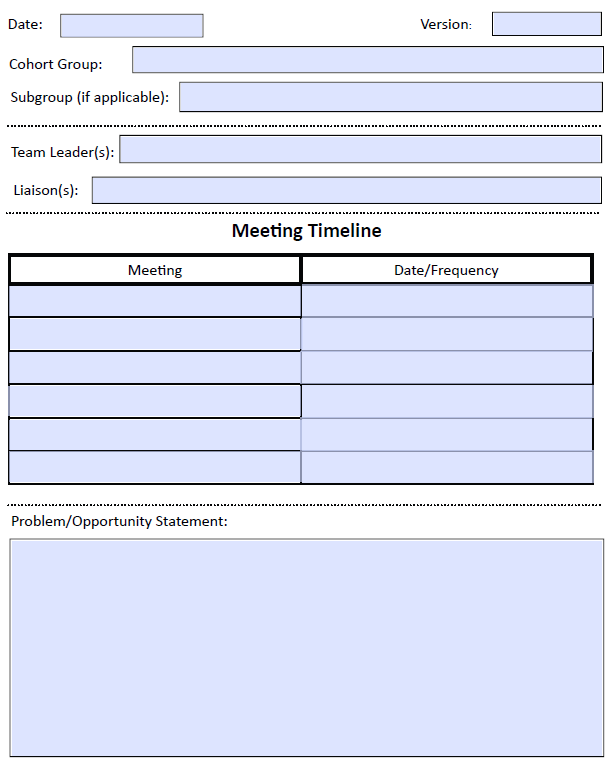 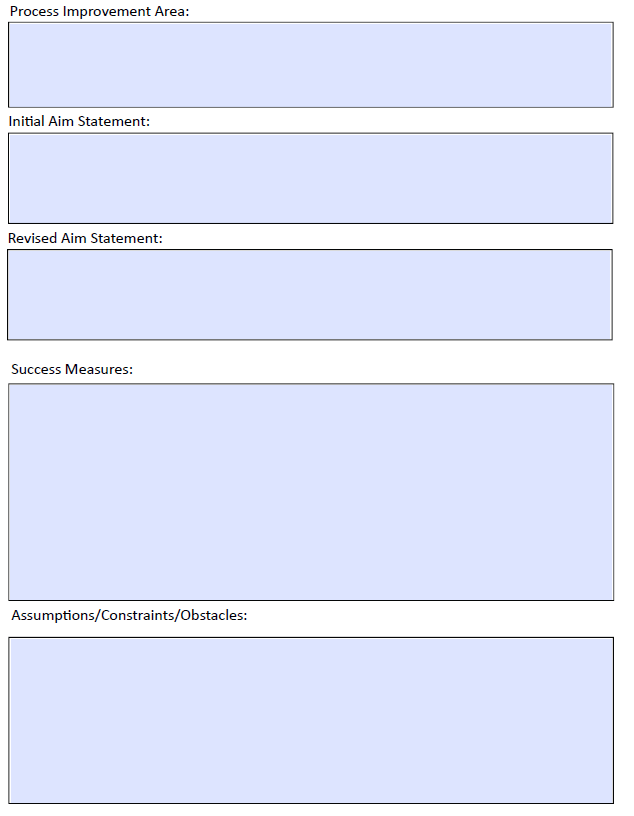 